主日詩歌《誰能使我與神的愛隔絕》哦~神偉大的愛，何其長闊高深，竟不吝惜祂獨生愛子，為我們眾人捨了，神稱為義的人誰能控告，誰能定他們的罪，神若幫助我們，誰能敵擋我們，誰能使我與神的愛隔絕難道是患難嗎？是困苦嗎？是逼迫嗎？是飢餓嗎？是赤身露體、危險刀劍嗎？不論是高處的，是低處的，現在的事，將來的事，都不能叫我與神的愛隔絕。《奔跑不放棄》每個狂風暴雨裡，祢同在在那裡，每個難處低谷裡，祢恩典在那裡，每個傷心失望裡，祢愛我愛到底。在祢愛的光中，我得著能力。我愛祢，用盡我全心全意全力，榮耀高舉祢的名，我跟隨不懷疑；我愛祢，用盡我全心全意全力，在這愛的路程裡，我奔跑不放棄。四面受敵，卻不被困住；心裡作難，卻不至失望至暫至輕的苦楚要成就，極重無比永遠的榮耀《我們一起禱告吧》我們~一起禱告吧，來到主跟前屈膝跪拜祂是~憐憫的主，我們向著天舉起雙手求祢打開天上門，將豐沛的恩雨，滋潤充滿整個大地終於看到主降臨，公義的雨絲，澆灌在我們的身上【慕道班˙新課程】 今天起使用福音教材--《啟發課程》。課程以《DVD短講》，《信仰問題討論》等，引導慕道友認識基督信仰。歡迎邀請慕道友參加。開課時間︰1/8起，每週日上午11:00詩班獻詩~~《靈裡生活》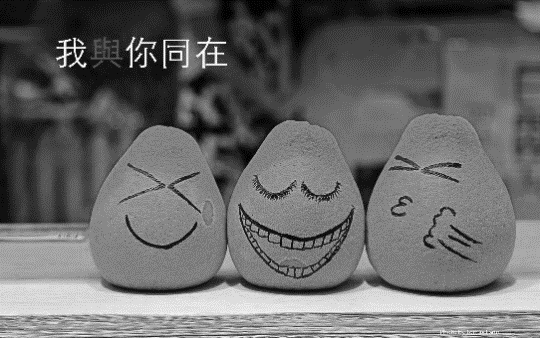 十字架上與主同死，同葬且同復活，如今一同升到天上，活著不再是我，主住裡面佔領一切，看主所看說主所說，求主所求作主所作，祂是我主。不是自己努力掙扎，是主裡面動工，不是自己模倣基督，是主裡面長大，主住裡面變化一切，愛主所愛樂主所樂，憂主所憂負主所負，主心我心。不是自己想作甚麼，只願主旨成就，不是自己奢望甚麼，只願主話成全，主住裡面實現一切，聽主所許信主所許，愛主所許望主所許，主話必成。不與世人同負一軛，樂在主內同工，不是自己單獨追求，也愛彼此建立，主住裡面聯絡一切，同心合意恆切禱告，靈裡合一愛裡同工，主內一家。本週各項聚會今日	09:30	兒童主日學		09:45	主日講道		09:45	中學生團契	馬可福音		11:00	慕道班	啟發課程		11:00《擘餅記念主聚會》		14:00	元月份同工會	週二 07:30	晨更禱告會	呂允仁弟兄	19:30	英文查經班週三	19:30	交通禱告會	劉介磐弟兄週四	14:30	姊妹聚會	許家蓁姊妹		15:30	姊妹禱告會	王正和姊妹週五	19:00	愛的團契	家庭聚會		19:30	小社青	靈修分享會週六	19:00	社青團契	分區家庭聚會     19:00	大專團契	門徒訓練【元月份同工會】 今天下午2:00舉行《元月份同工會》，敬請各團契(事工)相關同工及關心教會者參加。我與你同在我向來知道神渴望與人同在，卻一直不覺得「神的同在」對我有什麼重要，所以並沒有很珍惜。直到最近一次，我的健康面對危脅，神用了很特別的方法，讓我終於察覺祂的同在是何等寶貴。有一天，我到醫院做例常的乳房檢查，報告顯示有疑是惡性腫瘤的症狀（注），醫生吩咐我去做進一步切片檢查。聽到這個壞消息時，我是一個人，思緒一片混亂，也無法安靜禱告。直到外子放工回家，有他在身邊為我禱告，我頓時感到安穩許多，那是第一次我深刻經歷到 「陪伴」的重要。在等報告的那幾天，聖靈讓我的心不尋常的柔軟，特別容易被來自丈夫、兒子和弟兄姐妹的愛觸動，那是我從來沒有過的感覺。尤其是外子，我心中充滿對他的愛，很感恩過去的日子 有他同在，我感覺只要有他陪伴，就算生病，也可以勇敢面對。（注）經仔細檢查不是惡性腫瘤有一晚我睡到半夜，突然被兩聲不尋常的「叮叮」聲喚醒，隨即一個清楚的想法臨到我，我意識到神要使用外子的陪伴讓我明白，當我面對困難時，有一個可靠的人與我同在，就算他能做的有限，但只要他肯不離不棄地陪著我，那份溫暖和支持是很重要的。隨即，我聽到聖靈說：「神的同在就是如此。但神比人更可靠，是你更堅固的後盾，而且神的同在是永遠不會離開的。」外子只是一個人，他的同在尚且帶給我如此大的安慰，更何況是大能、永不會倒下、願意為我一生負責的神，他的同在豈不是更加寶貴？所有外子願意為我做的，神都會做，而且會做得更加完善。神的同在所散發的力量和安慰，絕不是人可以想像的。那天晚上，我一下子明白了為什麼神渴望與我同在，那是因為當祂與我同在時，就可以在人生路上時刻陪伴我、引導我；可以在我軟弱時馬上安慰我、困難時隨時加添力量給我、犯罪時可以提醒和責備我。神是因為要時時刻刻保護我，做我隨時的幫助，要我可以享受祂同在帶給我的安穩，所以祂要與我同在。這是一份何等貼心的愛啊！神從不隱瞞祂想要與人同在的強烈心願。從創世記神造人開始，他的心意就是要與人同在。可惜，人犯罪後卻選擇了躲避神。天起涼風的時候，當神在伊甸園呼喚人時，他找到的是已經不願和他同在的人。往後人類歷史中，凡蒙神喜悅的人，都是很珍惜神同在的人，比如大衛、雅各。當神幫助以色列人脫離困境時，衪所強調的也是：「你不要害怕，因為我與你同在。」 到了新約，神子甚至道成肉身住在人當中，說自己的名字是「以馬內利」，就是神與人同在的意思。在耶穌上十字架之前，祂語重心長地說了一篇「葡萄樹與枝子」的信息，再次表達祂很希望我們永遠住在祂裡面。當耶穌回天家時，他說：「我要求父，父就另外賜給你們一位保惠師，叫他永遠與你們同在。」以後，聖靈 就陪伴屬神的人度過人生每一個時刻，和我們一起完成神所託付的。到了結局，神的心願終於完全得到滿足：「看哪！神的帳幕在人間，他要與人同住，他們要作他的子民。神要親自與他們同在，要作他們的神。」 由始至終，神是那麼執著地要與人同在，這是一份何等堅定的愛啊！當我們讀《春季號˙宣教日引》時，一定要知道，無論是在大都會洛杉磯的散聚群體，或在棉蘭老島的穆斯林，還是被人們遺忘的中國少數民族，神強烈的心願依然是要與他們同在，以便可以隨時供應他們、幫助他們。當他們還不知道神要與他們同在時，神是要透過信徒群體的關心、代禱、陪伴，讓人們明白衪這份心願。我們每一個已經住在神裡面的人，都要讓神透過我們，向人們彰顯他這份強烈的心願。 《選自2017春季宣教日引/作者:黃穎穎》2017《春季號˙宣教日引》讓我們關注「天使之城-洛杉磯」、菲律賓南邊的「棉蘭老島」、還有「中國少數民族」…等地的未得之民。透過這本禱告手冊，提升我們的靈修生活，也成為有行動力禱告支持者。台北市基督徒聚會處             第2462期  2017.01.08教會網站：http://www.taipeiassembly.org   年度主題：敬拜事奉的人生		主日上午	主日下午 	下週主日上午	下週主日下午	聚會時間：9時45分	2時00分	9時45分	2時00分	司     會：羅煜寰弟兄		陳宗賢弟兄	領     詩：	彭書睿弟兄		安城秀弟兄	司     琴：俞齊君姊妹	 元月份同工會	王清清姊妹	講     員：唐麗川弟兄 		劉介磐弟兄	本週題目：歸我作祭司的國度	下週主題：	詩篇中的敬拜生活	本週經文：出埃及記19:5~68			下週經文：	詩篇91 	上午招待：吳瑞碧姊妹 黃玉成弟兄	下週招待：	施兆利姊妹 黃凱意姊妹臺北市中正區100南海路39號。電話（02）23710952傳真（02）23113751他從禍坑裡，從淤泥中，把我拉上來，使我的腳立在磐石上，使我腳步穩當。他使我口唱新歌，就是讚美我們　神的話。              許多人必看見而懼怕，並要倚靠耶和華。   詩篇40:2~3【徵召同工】-泰緬短宣隊教會將組成短宣隊於今年四月赴《泰緬蒙恩之家》舉辦學生營會。有負擔參與者請向徐漢慧姊妹報名。時間：2017年4/1~4/8，共八天1.願意學習服事不同文化、弱勢之兒童、青少年；並操練神所給之恩賜、才能，與同工彼此配搭者。2.願意體驗短宣生活，接受行前訓練（3~4次）並學習團隊事奉者。費用：自費約10000元下週主日(1/15)下午1:00舉行《關懷同工會》，敬請關心此項事工的弟兄姊妹參加。